Élection unité locales 2024CAHIER DE PRÉSENTATION DES CANDIDATESSoumis aux membres le 29 mai 2024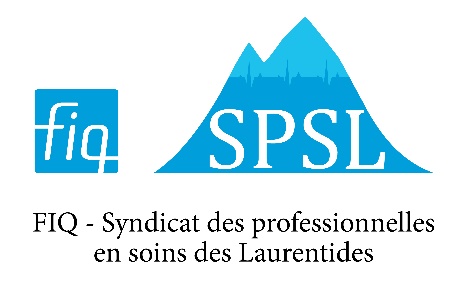 Les élections pour les postes des unités locales du FIQ-SPSL auront lieu le 12 juin 2024 de 7h00 à 19h00. Vous pourrez voter en vous rendant au https://fiqspsl.simplevote.ca  . Vous devrez avoir entre vos mains, le code NIP qui vous sera acheminé par courriel quelques jours avant les élections. Vous trouverez dans les pages suivantes la liste des candidates qui se sont présentées sur chaque poste. Veuillez noter qu’il n’y a qu’une candidate qui devra être choisie au poste de représentante à l’unité locale Des Sommets et 2 candidates au poste de représentante à l’unité locale St-Jérôme. Une candidate est élue par acclamation à la clôture des élections le 12 juin 2024 si le nombre de candidatures est égal ou inférieur au nombre de postes à pourvoir. Dans ce cas, ces personnes n'apparaitront pas dans le cahier des candidates.Les postes sont affichés dans l’ordre suivant :Représentante Unité locale Des SommetsReprésentante Unité locale St-Jérôme (2 postes à pourvoir)Les candidatures à chaque poste sont affichées en ordre alphabétique du nom de famille. Si vous avez des questions, vous pouvez rejoindre Isabelle Thibault (secrétaire du comité exécutif) au elections@fiqspsl.com .Jonathan BOUCHER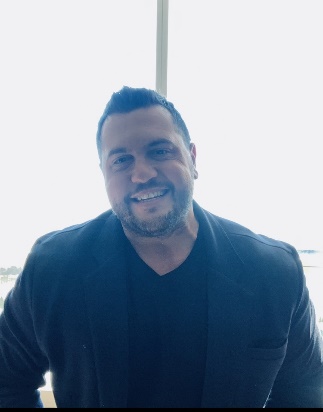 UNITÉ LOCALE des SommetsProposée par :	Dayna Cullain		Myoko BellavanceChers membres C’est avec toute ma volonté, désir du changement et toute ma motivation. Que je me présente entant que candidat pour le poste représentant syndical local des sommetsGrace à mes expériences antérieures entant que délégué syndical, délégué en chef, et agent aux négociations de compagnies privées très agressive au niveau de leur gestion. Je suis quelqu’un de pro-actif, et toujours capable de tirer mon épingle du jeu. Depuis le début de ma carrière en tant qu’infirmier auxiliaire en psychiatrie, j’entends du négatif du local syndical. Mais mon but n’est pas de refaire le passé mais vous convaincre de me permettre agir. Je me présente aussi pour tenter de monter dans hiérarchie syndical, de me faire connaitre, afin d’offrir un service exemplaire aux membres et d’être d’avantage pro-actif contre l’employeur dans le présent et le futur. Ainsi de remplir ma fonction sur lequel je me suis présenté à ce jour pour débuter au sein de la FIQ.Je suis persuadé qu’avec mon expérience syndicale antérieurs, ma motivation, mon désir du changement et ma volonté d’agir. Je serai VOTRE candidat idéal, non pas seulement pour la Fiq , mais pour les MEMBRES. Nous nous dirigeons avec des gestionnaires qui viennent du privé tout comme moi.   Voilà, maintenant a vous de faire le bon choix !!!!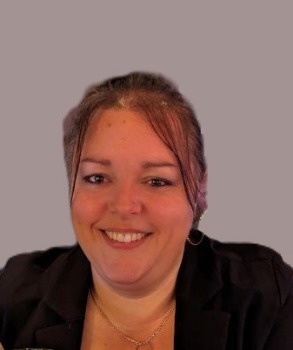 Sonia VENDETTEUNITÉ LOCALE des SommetsProposée par :	Roxanne L. Raymond		Raphaëlle TrottierBonjour,Je m’appelle Sonia Vendette, je suis infirmière auxiliaire au CISSSL depuis 2006. Je suis dans le milieu syndical depuis 2009, donc depuis 15 ans.J’ai occupé différentes fonctions syndicales tel que présidente, agente syndicale et représentante locale. J’ai à cœur la justice et les droits des membres.  Au fil des années, j’ai acquis une certaine maitrise du fonctionnement de l’employeur ainsi qu’une bonne connaissance de la convention collective, qui fait en sorte que je peux aider les membres dans leurs cheminements professionnels tout en faisant respecter leurs droits.Je suis une personne empathique avec un grain de caractère qui ne se laisse pas imposer n’importe quoi et qui cherche les solutions aux problèmes rencontrés.Je connais les outils et ressources disponibles en place afin de répondre et d’informer les membres.Alors si vous souhaitez une représentante expérimentée, mobilisée et fonceuse je serai un atout dans l’équipe syndicale locale !Viky BOURASSAUNITÉ LOCALE St-Jérôme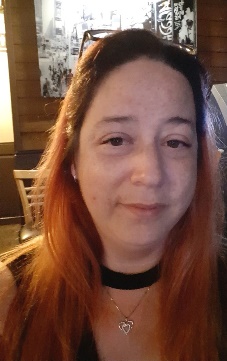 Proposée par :	Julie Ledoux		Sonia GirouxBonjour,Je me présente Viky Bourassa inf.aux. depuis 2007. Équipe volante pendant 13 ans (chirurgie, médecine, service d’accompagnement, cardio, UDN, UHB et pour les anciens court séjour. En ophtalmologie depuis 4 ans maintenant. Ce qui fait que je connais un peu la réalité et le fonctionnement de plusieurs département.Délégué syndical depuis peu, mais vous savez ce qu’on dit un œil nouveau apporte un vent de nouveauté, ça ma donné l’envie de m’impliquer encore plus, de me battre pour vos/nos droits.D’être votre voix quand vous pensez que personne vous écoutes.C’est ensemble qu’ont peut faire une différence.Je vous demande votre appuis pour le vote du 12 juin.MerciRoxanne DINELLE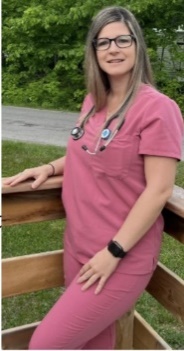 UNITÉ LOCALE St-JérômeProposée par :	Catherine Jolin Gagnon		Yohanna MejiaMadame, Monsieur,Aujourd’hui, je vous soumets ma candidature pour le poste de représentante syndicale. Je crois sincèrement être la candidate idéale pour ce rôle, grâce à mon dynamisme, ma persévérance et mon engagement à lutter contre l’injustice. Depuis 2016, j’exerce en tant qu’infirmière auxiliaire, et j’ai à cœur de contribuer aux changements positifs pour notre avenir professionnel.Je suis actuellement une personne-ressource sur qui mes collègues peuvent compter pour obtenir des réponses à leurs questions. En me basant sur mon expérience, je suis déterminée à défendre nos droits et à prêter ma voix et mes idées pour améliorer nos conditions de travail. Nous exerçons un métier magnifique, mais, à mon avis, encore trop peu reconnu. Mon objectif est de collaborer avec vous pour les négociations actuelles et futures des membres de la FIQ.Mon engagement ne se limite pas à une simple déclaration d’intention.  Je m’implique déjà régulièrement dans mon département en fournissant des informations cruciales sur la convention en vigueur et en apportant des analyses réfléchies. Cette implication m’a permis de devenir une référence pour mes collègues, et je souhaite élargir cet engagement à l’échelle syndicale.Je suis convaincue d’avoir les qualités nécessaires pour être une excellente représentante syndicale.  Mon charisme et mon entregent me permettent de communiquer efficacement et de créer des liens solides.  Je suis également déterminée à mener à bien tous les projets entrepris au bénéfice de nos membres.Je vous remercie de l’attention que vous porterez à ma candidature et reste à votre disposition pour toute information complémentaire. Dans l’attente d’une réponse que j’espère favorable, je vous prie, Madame, Monsieur, d’agréer mes salutations les plus distinguées.Cordialement,Roxanne DinelleMélissa MC NICOLL	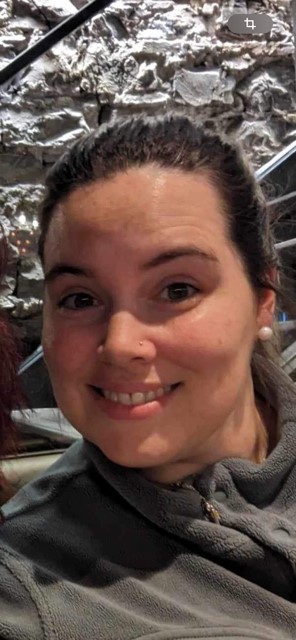 UNITÉ LOCALE St-JérômeProposée par : Hugo Le	             Yohanna MejiaJe me nomme Mélissa Mc Nicoll, infirmière auxiliaire depuis 2009 pour le CISSS des Laurentides. J’ai fait beaucoup de département enétant équipe volante pour ensuite faire de la chirurgie et de l’urgence.  Je me suis impliqué en tant que représentante syndicale il y a deux ans au CH d’Argenteuil et j’ai adoré mon rôle.  J’y ai rencontré une équipe formidable. Par la suite, j’ai obtenu un poste au CH de St-Jérôme et je me suis impliqué comme représentante. J’espère être en mesure pour un autre mandat de défendre les droits des membres et de les représenter auprès de l’employeur. Ayant une bonne écoute et une grande sensibilité je pense être une bonne représentante. J’aimerais bien continuer à vous représenter.